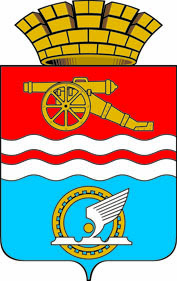 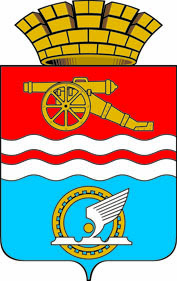 СВЕРДЛОВСКАЯ ОБЛАСТЬОРГАН МЕСТНОГО САМОУПРАВЛЕНИЯ «КОМИТЕТ ПО УПРАВЛЕНИЮ ИМУЩЕСТВОМ  КАМЕНСК-УРАЛЬСКОГО ГОРОДСКОГО ОКРУГА»ПРИКАЗот 12.01.2021   № 5О формировании перечня земельных участков, планируемых для предоставления отдельным категориям граждан в собственность бесплатно для индивидуального жилищного строительства на 12 января 2021 годаВ соответствии с подпунктами 1, 2 части 2 пункта 4 статьи 26 Закона Свердловской области от 7 июля 2004 года №18-ОЗ «Об особенностях регулирования земельных отношений на территории Свердловской области»,  ОМС  «Комитет по управлению имуществом»ПРИКАЗЫВАЕТ:1.Сформировать перечень земельных участков, планируемых для предоставления отдельным категориям граждан в собственность бесплатно для индивидуального жилищного строительства на 12 января 2021 года (прилагается).2. Разместить перечень, указанный в пункте 1 настоящего приказа на официальном сайте  ОМС «Комитет по управлению имуществом».3. Контроль за исполнением настоящего приказа возложить на начальника отдела по земле О.С. Пермякову.Председатель					                                        А.С. Зубарев                                                                          Утвержден Приказом ОМС                                                                             «Комитет по управлению имуществом                                                                                          Каменск-Уральского городского округа»                                                от  12.01.2021  №5Переченьземельных участков, планируемых для предоставления отдельным категориям граждан в собственность бесплатно для ИЖС в 2021 году (на 12.01.2021)Земельные участки, расположенные по адресу: Свердловская область, 1)  Каменский район, с.Исетское, в юго-западной части, кадастровый № 66:12:3701005:604, площадью 1013 кв.м.,2) Каменский район, с.Исетское, в юго-западной части, кадастровый № 66:12:3701005:535, площадью 1443 кв.м.,3) Каменский район, с.Исетское, в юго-западной части, кадастровый № 66:12:3701005:544, площадью 1407 кв.м.,4) Каменский район, с.Исетское, в юго-западной части, кадастровый № 66:12:3701005:553, площадью 1418 кв.м.,5) Каменский район, с.Исетское, в юго-западной части, кадастровый № 66:12:3701005:552, площадью 1429 кв.м.,6) Каменский район, с.Исетское, в юго-западной части, кадастровый № 66:12:3701005:559, площадью 1669 кв.м.,7) Каменский район, с.Сипавское, уч. № 60, кадастровый № 66:12:6801002:303, площадью 1072 кв. м., 8) Каменский район, с.Сипавское, уч. № 61, кадастровый № 66:12:6801002:299, площадью 1077 кв. м., 9) Каменский район, с.Сипавское, уч. № 59, кадастровый № 66:12:6801002:274, площадью 1070 кв. м., 10) Каменский район, с.Сипавское, уч. № 56, кадастровый № 66:12:6801002:280, площадью 1089 кв. м., 11) Каменский район, с.Сипавское, уч. № 53, кадастровый № 66:12:6801002:300, площадью 1069 кв. м., 12) Каменский район, д.Бекленищева, уч. №2.9, кадастровый № 66:12:2501001:471, площадью 1012 кв.м.,13) Каменский район, д.Бекленищева, уч.№2.10, кадастровый № 66:12:2501001:472, площадью 1013 кв.м.,14) Каменский район, д.Бекленищева, уч. №2.8, кадастровый № 66:12:2501001:477, площадью 1012 кв.м.,15) Каменский район, д.Бекленищева, уч.№2.7, кадастровый № 66:12:2501001:482, площадью 1013 кв.м.,16) Каменский район, д.Бекленищева, уч. №2.6, кадастровый № 66:12:2501001:485, площадью 1013 кв.м.,17) Каменский район, д.Бекленищева, уч.№1.11, кадастровый № 66:12:2501001:487, площадью 1129 кв.м.,18) Каменский район, д.Бекленищева, уч.№2.19, кадастровый № 66:12:2501001:489, площадью 1013 кв.м.,19) Каменский район, д.Бекленищева, уч. №3.3, кадастровый № 66:12:2501001:491, площадью 1143 кв.м.,20)  Каменский район, д.Бекленищева, уч. №3.2, кадастровый № 66:12:2501001:497, площадью 1144 кв.м.,21) Каменский район, д.Бекленищева, уч.№3.12, кадастровый № 66:12:2501001:500, площадью 1132 кв.м.,22) Каменский район, д.Бекленищева, уч.№2.17, кадастровый № 66:12:2501001:505, площадью 1014 кв.м.,23) Каменский район, д.Гашенева, ЗУ:15, кадастровый № 66:12:5601001:389, площадью 1020 кв.м.,24) Каменский район, д.Гашенева, ЗУ:6, кадастровый № 66:12:5601001:391, площадью 1198 кв.м.,25) Каменский район, д.Гашенева, ЗУ:21, кадастровый № 66:12:5601001:392, площадью 1049 кв.м.,26) Каменский район, д.Гашенева, ЗУ:20, кадастровый № 66:12:5601001:393, площадью 1005 кв.м.,27) Каменский район, д.Гашенева, ЗУ:19, кадастровый № 66:12:5601001:394, площадью 1018 кв.м.,28) Каменский район, д.Гашенева, ЗУ:44, кадастровый № 66:12:5601001:396, площадью 1009 кв.м.,29) Каменский район, д.Гашенева, ЗУ:7, кадастровый № 66:12:5601001:399, площадью 1088 кв.м.,30) Каменский район, д.Гашенева, ЗУ:5, кадастровый № 66:12:5601001:400, площадью 1160 кв.м.,31) Каменский район, д.Гашенева, ЗУ:52, кадастровый № 66:12:5601001:403, площадью 1160 кв.м.,32) Каменский район, д.Гашенева, ЗУ:18, кадастровый № 66:12:5601001:405, площадью 1002 кв.м.,33) Каменский район, д.Гашенева, ЗУ:37, кадастровый № 66:12:5601001:411, площадью 1008 кв.м.,34) Каменский район, д.Гашенева, ЗУ:40, кадастровый № 66:12:5601001:413, площадью 1017 кв.м.,35) Каменский район, д.Гашенева, ЗУ:39, кадастровый № 66:12:5601001:414, площадью 1016 кв.м.,36) Каменский район, д.Гашенева, ЗУ:38, кадастровый № 66:12:5601001:415, площадью 1008 кв.м.,37) Каменский район, д.Гашенева, ЗУ:4, кадастровый № 66:12:5601001:422, площадью 1003 кв.м.,38) Каменский район, д.Гашенева, ЗУ:28, кадастровый № 66:12:5601001:425, площадью 1213 кв.м.,39) Каменский район, д.Гашенева, ЗУ:51, кадастровый № 66:12:5601001:426, площадью 1138 кв.м.,40) Каменский район, д.Гашенева, ЗУ:36, кадастровый № 66:12:5601001:428, площадью 1008 кв.м.,41) Каменский район, д.Гашенева, ЗУ:43, кадастровый № 66:12:5601001:434, площадью 1009 кв.м.,42) Каменский район, д.Гашенева, ЗУ:41, кадастровый № 66:12:5601001:435, площадью 1053 кв.м.,43) Каменский район, д.Гашенева, ЗУ:45, кадастровый № 66:12:5601001:436, площадью 1019 кв.м.